07-038 УГБ-50М  установка гидрогеологического бурения с автономным приводом от Д-65ЛС 50 л на шасси ГАЗ-66-02 4х4, глубина до 100 м, диаметр скважины до 200 мм, рабочий вес 6.2 тн, ЗМЗ-66 115 лс, 90 км/час, ПО «ГЕОМАШ» г. Щигры примерно 1970-81 г.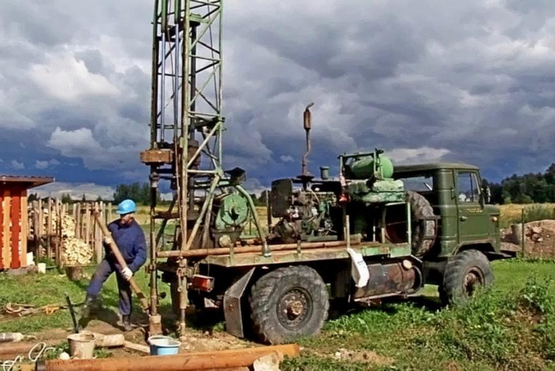 Изготовитель — Щигровский завод геологоразведочного оборудования Министерства геологии СССР, г. Щигры Курской области. В 1976 г. создано Производственное Объединение «Геомаш», в состав которого входят Щигровский завод геологоразведочного оборудования и специальное конструкторское бюро с опытным производством. Первое упоминание о заводе относится  к 1885 году, когда  в селе Сныткино, Троицкой волости Щигровского уезда был создан Щигровский чугунно-литейный и механический завод. Завод занимался выпуском и ремонтом сельскохозяйственной техники. В 1892 году, в связи с предстоящей постройкой железной дороги Курск-Воронеж, завод переведен в г. Щигры. С этого времени завод начинает выпускать более сложную продукцию: маслодельные прессы, приводы к машинам. История завода в XX-м веке тесно связана с освоением месторождений Курской магнитной аномалии. В начале 1920-х годов проводятся широкомасштабные изыскательные работы, для которых требуется надежное буровое оборудование. В 1927 году были выпущены буровые станки КМА-300, в 1935 году освоен выпуск станков ударного бурения УА-75, насосных лебедок типа НГ. После окончания Великой Отечественной Войны завод быстро наращивает темпы производства. В 1953 году осуществляется полная реконструкция завода. В 1957 году по решению Правительства на базе Щигровского завода создается филиал №3 Центрального конструкторского бюро Министерства геологии СССР. В последствие оно переименовывается в Специальное конструкторское бюро (СКБ). Одной из первых его разработок стала самоходная установка гидрогеологического бурения УГБ-50, производство которой началось на рубеже 1960-х годов. Буровая установка УГБ-50, как и ее модификация УГБ-50А, предназначена для бурения гидpoгеологических скважин с проведением пробных откачек, а также для проходки скважин при инженерных и разведочных работах. Основной вид бурения - шнеково-вращательный в сочетании с ударно-вращательным. Установка позволяет бурить скважины колонковым способом при наличии бурового насоса, для привода которого имеется специальный  шкив. Установка УГБ-50 смонтирована на автомашине ГАЗ-63. Привод ее осуществляется от автономного двигателя, смонтированного на раме. На автоприцепе расположены необходимый инвентарь и инструмент. В конце 1960-х годов была проведена модернизация этой  установки.  Кинематическая  схема  установки осталась без изменения. Установка получила наименование УГБ-50М. Значительная часть буровых установок были смонтированы на шасси ГАЗ-66, а комплект бурового инструмента предполагалось транспортировать специальным прицепом 2ПН2. Буровой установкой УГБ-50М можно по слабым породам бурить шнеками, а по породам крепким и средней крепости — ударно-канатным и колонковым способами.Все основные механизмы буровой установки УГБ-50М смонтированы на общей раме, находящейся на автомашине ГАЗ-66 высокой проходимости. Привод бурового станка — от автономного двигателя Д65ЛС (частота вращения вала 1600 об/мин), расположенного вместе с основными узлами установки на сварной раме, которую крепят к раме автомобиля. От приводного двигателя через сцепную муфту вращение передается коробке передач, на которой установлена лебедка, снабженная тормозной системой. На конце рамы установлены мачта, соединенная с рамой через заднюю стойку, и откидывающиеся кронштейны. По направляющим мачты передвигается вращатель, получающий вращение от лебедки через вал с двумя шпоночными пазами. Вращатель перемещается цепной передачей, имеющей привод от механизма подачи, расположенного в коробке передач.  В средней части рамы расположено приспособление ударного механизма с оттяжным роликом. Под коробкой передач установлена лебедка с приводом от механизма подачи для подъема мачты.  Пост управления расположен там же, где сосредоточены все органы управления установкой, размещены дроссель гидросистемы и гидрораспределитель, которые служат для управления работой цилиндров подачи и цилиндров спуска-подъема мачты. Установка оснащена комплектом ограждений, обеспечивающих безопасную работу буровой бригады. В 1981 году буровая установка УГБ-50М была заменена буровой установкой УГБ-1ВС, (https://www.geomash.ru/about/history/). А затем - ПБУ-1 и ПБУ-2 Тем не менее, буровики не спешили отказываться от надежных буровых установок УГБ-50М по следующим причинам:1. Поперечное расположение лебедки является наилучшим вариантом, в ходе модернизации пришли к продольному расположению (УГБ-1ВС), и позже опять вернулись к поперечному расположению (ПБУ).2. Передача вращательного усилия от коробки переключения передач на лебедку УГБ-50М происходит через шестерню, а на УГБ-1ВС, ПБУ, через цепную передачу, которая нередко требует замены или ремонта.3. УГБ-50М имеет  «вечный» механический привод, который нередко по надежности превосходит капризный гидравлический привод ПБУ-2, особенно в мороз.4. На УГБ 1- ВС, для увеличения скорости, стали устанавливать ускорители, тем самым усложнили гидравлику, на ПБУ-2 ускорителя так же как и на УГБ-50 уже нет. Из недостатков можно отметить только короткий ход вращателя (1,5 м) против 4 м. (УГБ-1ВС, ПБУ-2).  Буровики за надежность установки УГБ-50М прозвали её  «буровой бабушкой». В автомобилестроении её можно сравнить с армейским автомобилем ГАЗ-66, автомобилем, у которого нет конкурентов на бездорожье. Судя по объявлениям о продаже, машины выпускались еще долго. Зная специфику эксплуатации этих машин, когда установка переживала не одно шасси, понятно что эти агрегаты плоды капремонтов и, как правило, с заменой шасси, скорее всего на конверсионное.Техническая характеристика самоходных шнековых буровых установокПараметрыУГБ-50МЛБУ-50УШ-2ТУРБ-1В2Глубина бурения, м:шнековым способом50506030колонковым способом100——100Диаметр скважины в мм при бурении:Диаметр скважины в мм при бурении:Диаметр скважины в мм при бурении:Диаметр скважины в мм при бурении:Диаметр скважины в мм при бурении:шнековым способом:начальный180198175146конечный13513015093колонковым способом:начальный112135конечный9293Угол наклона скважины к горизонту, градус90909090Тип вращателяПодвижный с механическим приводомПодвижный с механическим приводомПодвижный с механическим приводомПодвижный с механическим приводомЧастота вращения ротора, об/мин70; 125; 20014; 38; 63; 10176; 153; 19648; 101; 184; 332; 400Система подачи инструментаГидравлическаяГидравлическаяГидравлическаяГидравлическаяМаксимальная скорость подачи, м/мин: Максимальная скорость подачи, м/мин: Максимальная скорость подачи, м/мин: Максимальная скорость подачи, м/мин: Максимальная скорость подачи, м/мин: вниз8,415,60—2712вверх14,5560—1115,6Макс. усилие подачи механизма вниз, кН5256,556,530Длина хода подачи, мм1 5003 2503 2501 750Число ударов бурового инструмента в 1 мин4515; 47; 78; 126Максимальная масса инструмента, кг400400Высота подъема инструмента, мм450; 6501 000Тип лебедкиПланетарнаяПланетарнаяПланетарнаяГрузоподъемность лебедки, т2,62,5.0,5Скорость навивки каната, м/с0,64—1,980,47; 1,28; 2,13: 3,341,35Диаметр каната, мм13—1513,513,5Рабочая канатоемкость барабана, м606050Привод установкиАвтономныйдвигатель Д-65ЛСДвигательЗиЛ-131ДвигательтрактораТ-100НДвигательвездеходаГАЗ-71Мощность двигателя, кВт37—40——Частота вращения, об/мин1 600——Тип бурового насосаНБ4-320/63—НБЗ-120/40Подача насоса, л/мин320—120Тип мачтыСварнаяМеталлическаяскладнаяМеталлическаятрубчатаяСварная